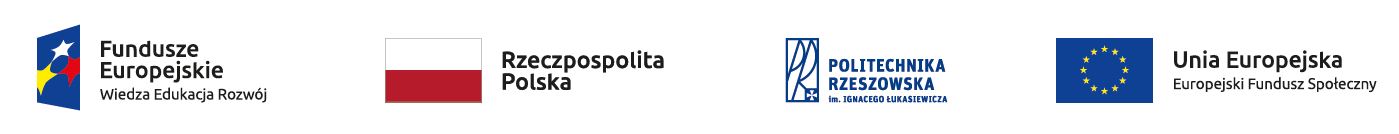 Politechnika Młodych Odkrywców (POWR.03.01.00-00-U101/17-00)Politechnika Rzeszowska im. I. Łukasiewicza , al. Powstańców Warszawy 12, 35-959 Rzeszów,Powiadomienie o zmianachPostępowanie nr NA/O/298/2019 Dostawa odzieży ochronnej dla uczestników projektu Politechnika Młodych OdkrywcówZamawiający informuję, że ulega zmianie wzór umowy załącznik nr 3.Obowiązuje wzór z dnia 2.10.2019r. UWAGA ZMIANA TERMINU SKŁADANIA I OTWARCIA OFERTBYŁOVII. MIEJSCE I TERMIN SKŁADANIA OFERTOfertę należy przygotować w wersji elektronicznej i przesłać odpowiednio drogą 
e-mailową na adres e-mail msalamon@prz.edu.pl Otrzymanie oferty zostanie potwierdzone niezwłocznie w e- mailu zwrotnym, ofertę można przesłać również w zamkniętej kopercie oznaczonej: „Oferta na: Dostawa odzieży ochronnej dla uczestników projektu Politechnika Młodych Odkrywców NIE OTWIERAĆ przed 2019-10-07 godz. 10:15 - NA/O/298/2019”Nieprzekraczalny termin dostarczenia oferty: W przypadku braku ww. danych w tytule wiadomości lub na kopercie, zamawiający nie ponosi odpowiedzialności za zdarzenia mogące wyniknąć z powodu tego braku, np. przypadkowe otwarcie oferty przed wyznaczonym terminem otwarcia, a w przypadku składania oferty pocztą elektroniczną lub pocztą kurierską - jej nieotwarcie w trakcie sesji otwarcia ofert.Oferty złożone po terminie zostaną odrzucone.Miejsce i termin składania ofert: oferty należy składać drogą e-mailową na adres msalamon@prz.edu.pl  lub w siedzibie Zamawiającego, pokój nr 424-1, bud. V, al. Powstańców Warszawy 12, 35-959 Rzeszów do dnia 2019-10-07 do godz. 10:00.Termin związania ofertą: 30 dniOtwarcie ofert nastąpi w dniu: 2019-10-07 o godz. 10:15, w siedzibie Zamawiającego, pokój nr 424-1, bud. V, al. Powstańców Warszawy 12, 35-959 Rzeszów.ZAMAWIAJACY ZMIENIA NA VII. MIEJSCE I TERMIN SKŁADANIA OFERTOfertę należy przygotować w wersji elektronicznej i przesłać odpowiednio drogą 
e-mailową na adres e-mail msalamon@prz.edu.pl Otrzymanie oferty zostanie potwierdzone niezwłocznie w e- mailu zwrotnym, ofertę można przesłać również w zamkniętej kopercie oznaczonej: „Oferta na: Dostawa odzieży ochronnej dla uczestników projektu Politechnika Młodych Odkrywców NIE OTWIERAĆ przed 2019-10-08 godz. 10:15 - NA/O/298/2019”Nieprzekraczalny termin dostarczenia oferty: W przypadku braku ww. danych w tytule wiadomości lub na kopercie, zamawiający nie ponosi odpowiedzialności za zdarzenia mogące wyniknąć z powodu tego braku, np. przypadkowe otwarcie oferty przed wyznaczonym terminem otwarcia, a w przypadku składania oferty pocztą elektroniczną lub pocztą kurierską - jej nieotwarcie w trakcie sesji otwarcia ofert.Oferty złożone po terminie zostaną odrzucone.Miejsce i termin składania ofert: oferty należy składać drogą e-mailową na adres msalamon@prz.edu.pl  lub w siedzibie Zamawiającego, pokój nr 424-1, bud. V, al. Powstańców Warszawy 12, 35-959 Rzeszów do dnia 2019-10-08 do godz. 10:00.Termin związania ofertą: 30 dniOtwarcie ofert nastąpi w dniu: 2019-10-08 o godz. 10:15, w siedzibie Zamawiającego, pokój nr 424-1, bud. V, al. Powstańców Warszawy 12, 35-959 Rzeszów.